INFORMACION PRESUPUESTARIA POR DEPENDENCIA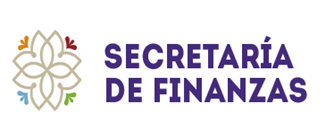 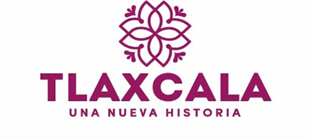 DEPENDENCIA O ENTIDADDEPENDENCIA O ENTIDAD17. SECRETARÍA DE LA FUNCIÓN PÚBLICA17. SECRETARÍA DE LA FUNCIÓN PÚBLICA17. SECRETARÍA DE LA FUNCIÓN PÚBLICA17. SECRETARÍA DE LA FUNCIÓN PÚBLICA17. SECRETARÍA DE LA FUNCIÓN PÚBLICA17. SECRETARÍA DE LA FUNCIÓN PÚBLICAPARTIDACONCEPTOAPROBADODEVENGADOEJERCIDOPRIMER TRIMESTRESEGUNDO TRIMESTRETERCER TRIMESTRE1000SERVICIOS PERSONALES1131 SUELDOS A FUNCIONARIOS3,208,080.002,410,242.322,410,242.32763,829.28843,267.41803,145.631132 SUELDOS AL PERSONAL2,831,244.002,064,776.532,064,776.53673,032.04723,849.22667,895.271133 SUELDOS A TRABAJADORES3,106,716.002,333,693.692,333,693.69736,882.88815,346.52781,464.291134 SUELDOS INTERINOS78,912.0037,227.0337,227.0315,866.5221,360.510.001211 HONORARIOS ASIMILABLES A SALARIOS4,852,991.003,357,579.523,357,579.521,101,833.061,186,153.651,069,592.811212 ADICIONES A LOS HONORARIOS ASIMILABLES A SALARIOS552,600.00322,898.46322,898.46107,150.22108,770.78106,977.461312 PRIMA QUINQUENAL A TRABAJADORES227,316.00188,568.02188,568.0258,710.9064,564.4465,292.681314 ASIGNACIÓN DE QUINQUENIO TRABAJADORES37,680.0016,681.9216,681.926,807.925,687.654,186.351321 PRIMA VACACIONAL A FUNCIONARIOS320,808.00236,416.95236,416.9576,382.5877,893.4782,140.901322 PRIMA VACACIONAL AL PERSONAL141,564.00101,346.47101,346.4733,705.1933,498.0434,143.241323 PRIMA VACACIONAL A TRABAJADORES155,340.00117,472.18117,472.1836,984.9737,716.3842,770.831326 GRATIFICACIÓN FIN DE AÑO FUNCIONARIOS712,908.00525,370.61525,370.61169,739.34173,096.47182,534.801327 GRATIFICACIÓN FIN DE AÑO AL PERSONAL314,580.00225,214.67225,214.6774,900.6774,440.2575,873.751328 GRATIFICACIÓN FIN DE AÑO A TRABAJADORES345,192.00261,048.72261,048.7282,188.5083,814.0495,046.181341 COMPENSACIONES Y OTRAS PRESTACIONES A FUNCIONARIOS253,260.00189,946.98189,946.9863,315.6663,315.6663,315.661342 COMPENSACIONES AL PERSONAL36,000.0027,000.0027,000.009,000.009,000.009,000.001431 CUOTAS SEGURO DE RETIRO A FUNCIONARIOS587,112.00419,297.36419,297.36139,790.10139,790.10139,717.161432 CUOTAS SEGURO DE RETIRO AL PERSONAL137,028.0097,770.7097,770.7032,521.1832,624.7632,624.761441 CUOTAS SEGURO DE VIDA A FUNCIONARIOS207,000.000.000.000.000.000.001442 CUOTAS SEGURO DE VIDA AL PERSONAL195,500.000.000.000.000.000.001443 CUOTAS SEGURO DE VIDA A TRABAJADORES218,500.000.000.000.000.000.001521 INDEMNIZACIÓN Y LIQUIDACIÓN A FUNCIONARIOS5,000.000.000.000.000.000.001522 INDEMNIZACIÓN Y LIQUIDACIÓN AL PERSONAL5,000.000.000.000.000.000.001523 INDEMNIZACIÓN Y LIQUIDACIÓN A TRABAJADORES5,000.000.000.000.000.000.001531 MES PREJUBILATORIO8,363.000.000.000.000.000.001541 AYUDA PARA PASAJES39,012.0029,280.9629,280.969,707.109,729.899,843.971542 APOYO CANASTA30,955.0010,555.4510,555.450.0010,555.450.001546 DÍAS ECONÓMICOS A TRABAJADORES77,668.0064,846.0964,846.0964,846.090.000.001549 INCENTIVO AL AHORRO DE LOS FUNCIONARIOS984,156.00717,026.50717,026.50239,049.18239,049.18238,928.14154A INCENTIVO AL AHORRO DEL PERSONAL252,012.00182,632.10182,632.1061,202.7860,977.8260,451.50154B INCENTIVO AL AHORRO DE LOS TRABAJADORES49,956.0037,453.8937,453.8912,438.1412,469.2212,546.53154C INCENTIVO AL AHORRO DE LOS INTERINOS1,728.00764.79764.79365.56399.230.00154D ANIVERSARIO DÍA DEL TRABAJO13,153.0013,153.3213,153.320.0013,153.320.00154K SERVICIO MÉDICO A FUNCIONARIOS664,104.00168,701.89168,701.8936,954.3381,449.3650,298.20154L SERVICIO MEDICO AL PERSONAL476,004.00303,011.84303,011.8497,424.05135,032.5670,555.23154M SERVICIO MÉDICO A TRABAJADORES1,041,996.00738,343.26738,343.26106,087.84306,108.63326,146.791551 APOYOS A LA CAPACITACIÓN DE LOS SERVIDORES PÚBLICOS26,988.0020,255.2620,255.266,714.926,730.736,809.611591 CUOTAS DESPENSA A FUNCIONARIOS593,844.00445,298.20445,298.20140,112.72156,813.84148,371.641592 CUOTAS DESPENSA AL PERSONAL560,856.00406,030.50406,030.50132,155.70143,282.10130,592.701593 CUOTAS DESPENSA A TRABAJADORES626,844.00470,562.17470,562.17147,204.84165,179.76158,177.571594 CUOTAS DESPENSA INTERINOS32,988.0015,513.0615,513.066,573.198,939.870.001597 DESPENSA ESPECIAL DE FIN DE AÑO AL PERSONAL117,672.0081,756.3581,756.3528,017.0027,114.8426,624.511598 DESPENSA ESPECIAL DE FIN DE AÑO A TRABAJADORES258,888.00195,786.16195,786.1661,641.3762,860.4671,284.331599 PERCEPCIÓN COMPLEMENTARIA FUNCIONARIOS3,208,080.002,410,242.322,410,242.32763,829.28843,267.41803,145.63159B OTRAS PERCEPCIONES A FUNCIONARIOS436,656.00197,014.63197,014.6363,652.3064,911.3968,450.94159C OTRAS PERCEPCIONES AL PERSONAL151,500.0070,901.6970,901.6923,418.3423,468.1324,015.22159D OTRAS PERCEPCIONES A TRABAJADORES758,890.00319,322.92319,322.9220,547.16275,014.3323,761.43159E OTRAS PERCEPCIONES A INTERINOS2,304.00550.25550.25260.94289.310.00159F APORTACIÓN A PENSIONES DE FUNCIONARIOS577,452.00433,845.00433,845.00137,489.82151,788.60144,566.58159G APORTACIÓN A PENSIONES DEL PERSONAL509,628.00371,661.34371,661.34121,146.42130,293.42120,221.50159H APORTACIÓN A PENSIONES POR TRABAJADORES559,212.00420,066.44420,066.44132,639.59146,763.07140,663.78159J BONO ANUAL A FUNCIONARIOS534,684.00394,028.28394,028.28127,304.43129,822.47136,901.38159K BONO ANUAL AL PERSONAL118,260.0087,154.6287,154.6228,158.4128,715.3330,280.88159M BONO ANUAL INTERINOS6,576.003,301.693,301.691,565.771,735.920.001711 ESTÍMULOS POR AÑOS DE SERVICIO7,100.0036,300.0036,300.000.0036,300.000.00TOTAL 1000  SERVICIOS PERSONALES TOTAL 1000  SERVICIOS PERSONALES 31,262,860.0021,577,913.1021,577,913.106,753,148.287,766,404.997,058,359.832000MATERIALES Y SUMINISTROS2111 MATERIALES, ÚTILES Y EQUIPOS MENORES DE OFICINA152,194.0058,249.6858,249.681,997.844,997.7151,254.132141 MATERIALES, ÚTILES Y EQUIPOS MENORES DE TECNOLOGÍAS DE LA INFORMACIÓN Y COMUNICACIONES161,990.00154,158.20154,158.200.0069,859.8484,298.362151 MATERIAL IMPRESO E INFORMACIÓN DIGITAL6,900.00936.00936.000.00936.000.002161 MATERIAL DE LIMPIEZA50,463.0032,556.8932,556.895,362.6112,217.7614,976.522211 PRODUCTOS ALIMENTICIOS PARA PERSONAS150,000.0087,671.8987,671.890.0024,793.6262,878.272411 PRODUCTOS MINERALES NO METÁLICOS1,500.000.000.000.000.000.002441 MADERA Y PRODUCTOS DE MADERA0.00360.01360.010.000.00360.012461 MATERIAL ELÉCTRICO Y ELECTRÓNICO7,800.0011,949.3011,949.300.00920.0211,029.282491 OTROS MATERIALES Y ARTÍCULOS DE CONSTRUCCIÓN Y REPARACIÓN15,598.0015,613.6015,613.600.000.0015,613.602531 MEDICINAS Y PRODUCTOS FARMACÉUTICOS6,500.003,500.003,500.000.003,500.000.002611 COMBUSTIBLES, LUBRICANTES Y ADITIVOS420,000.00311,916.26311,916.2670,699.78135,329.21105,887.272711 VESTUARIO Y UNIFORMES56,100.002,858.242,858.240.002,858.240.002911 HERRAMIENTAS MENORES5,000.003,395.003,395.000.003,395.000.002921 REFACCIONES Y ACCESORIOS MENORES DE EDIFICIOS2,250.002,291.002,291.000.002,291.000.002961 REFACCIONES Y ACCESORIOS MENORES DE EQUIPO DE TRANSPORTE164,200.0069,318.5169,318.517,952.6135,827.4225,538.482991 REFACCIONES Y OTROS ACCESORIOS MENORES DE OTROS BIENES MUEBLES3,200.000.000.000.000.000.00TOTAL 2000 MATERIALES Y SUMINISTROSTOTAL 2000 MATERIALES Y SUMINISTROS1,203,695.00754,774.58754,774.5886,012.84296,925.82371,835.923000SERVICIOS GENERALES3111 ENERGÍA ELÉCTRICA114,000.0067,357.5067,357.5023,903.0021,189.5022,265.003131 AGUA18,200.007,736.007,736.000.00986.006,750.003141 TELEFONÍA TRADICIONAL852,600.00545,993.11545,993.11139,880.60250,674.53155,437.983171 SERVICIOS DE ACCESO DE INTERNET, REDES Y PROCESAMIENTO DE INFORMACIÓN251,000.0062,922.4162,922.4111,417.0521,902.5729,602.793181 SERVICIOS POSTALES Y TELEGRÁFICOS20,000.00294.92294.920.00294.920.003221 ARRENDAMIENTO DE EDIFICIOS0.000.000.000.000.000.003231 ARRENDAMIENTO DE MOBILIARIO Y EQUIPO DE ADMINISTRACIÓN, EDUCACIONAL Y RECREATIVO150,000.0073,021.7673,021.760.0037,030.6835,991.083311 SERVICIOS LEGALES, DE CONTABILIDAD, AUDITORÍA Y RELACIONADOS2,000.003,710.003,710.003,710.000.000.003331 SERVICIOS DE CONSULTORÍA ADMINISTRATIVA, PROCESOS, TÉCNICA Y EN TECNOLOGÍAS DE LA INFORMACIÓN700,000.00244,999.65244,999.650.000.00244,999.653341 SERVICIOS DE CAPACITACIÓN107,000.0058,000.0058,000.000.000.0058,000.003361 SERVICIOS DE APOYO ADMINISTRATIVO, TRADUCCIÓN, FOTOCOPIADO E IMPRESIÓN148,800.0034,045.4234,045.420.0023,101.9810,943.443451 SEGURO DE BIENES PATRIMONIALES190,000.000.000.000.000.000.003481 COMISIONES POR VENTAS4,320.001,566.001,566.00352.35678.60535.053511 CONSERVACIÓN Y MANTENIMIENTO MENOR DE INMUEBLES30,000.0027,941.5027,941.500.0027,941.500.003521 INSTALACIÓN, REPARACIÓN Y MANTENIMIENTO DE MOBILIARIO Y EQUIPO DE ADMINISTRACIÓN, EDUCACIONAL Y RECREATIVO7,700.009,311.329,311.320.000.009,311.323531 INSTALACIÓN, REPARACIÓN Y MANTENIMIENTO DE EQUIPO DE CÓMPUTO Y TECNOLOGÍA DE LA INFORMACIÓN8,000.000.000.000.000.000.003551 REPARACIÓN Y MANTENIMIENTO DE EQUIPO DE TRANSPORTE88,815.0029,726.1429,726.142,916.0113,599.1913,210.943581 SERVICIOS DE LIMPIEZA Y MANEJO DE DESECHOS30,000.0014,899.6314,899.630.007,399.647,499.993591 SERVICIOS DE JARDINERÍA Y FUMIGACIÓN16,000.007,899.607,899.600.007,899.600.003721 PASAJES TERRESTRES40,000.0014,661.0014,661.003,992.005,366.005,303.003751 VIÁTICOS EN EL PAÍS30,000.001,502.001,502.000.000.001,502.003821 GASTOS DE ORDEN SOCIAL Y CULTURAL1,143,000.00340,326.68340,326.682,911.088,845.59328,570.013831 CONGRESOS Y CONVENCIONES30,000.000.000.000.000.000.003921 IMPUESTOS Y DERECHOS39,900.0020,518.0020,518.001,160.0013,064.006,294.003981 IMPUESTOS SOBRE NOMINAS Y OTROS QUE SE DERIVEN DE UNA RELACIÓN LABORAL571,413.00446,142.00446,142.00104,700.00161,530.00179,912.00TOTAL 3000  SERVICIOS GENERALESTOTAL 3000  SERVICIOS GENERALES4,592,748.002,012,574.642,012,574.64294,942.09601,504.301,116,128.254000TRANSFERENCIAS, ASIGNACIONES, SUBSIDIOS Y OTRAS AYUDAS4111 ASIGNACIONES PRESUPUESTARIAS AL PODER EJECUTIVO0.004,925,398.894,925,398.891,154,475.102,735,104.961,035,818.83TOTAL 4000 TRANSFERENCIAS, ASIGNACIONES, SUBSIDIOS Y OTRAS AYUDASTOTAL 4000 TRANSFERENCIAS, ASIGNACIONES, SUBSIDIOS Y OTRAS AYUDAS0.004,925,398.894,925,398.891,154,475.102,735,104.961,035,818.835000BIENES MUEBLES, INMUEBLES E INTANGIBLES5151 EQUIPO DE CÓMPUTO Y DE TECNOLOGÍAS DE LA INFORMACIÓN290,000.00252,701.01252,701.010.000.00252,701.015971 LICENCIAS INFORMÁTICAS E INTELECTUALES50,000.0021,924.0021,924.000.000.0021,924.00TOTAL 5000 BIENES MUEBLES, INMUEBLES E INTANGIBLESTOTAL 5000 BIENES MUEBLES, INMUEBLES E INTANGIBLES340,000.00274,625.01274,625.010.000.00274,625.01TOTAL SECRETARÍA DE LA FUNCIÓN PÚBLICATOTAL SECRETARÍA DE LA FUNCIÓN PÚBLICA37,399,303.0029,545,286.2229,545,286.228,288,578.3111,399,940.079,856,767.84